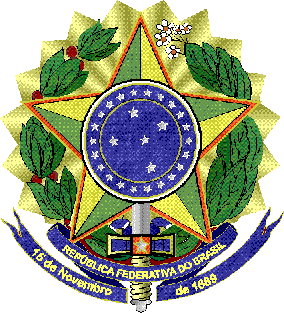 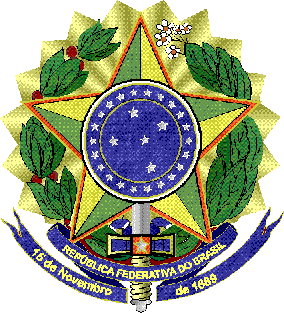 Prezado Coordenador(a) do PPGAU,Eu, ____________________________________, matrícula _________________, do curso _______________________________ da Universidade Federal do Espírito Santo, solicito matrícula no Programa de Pós-Graduação em Arquitetura - PPGAU/UFES, na(s) disciplina(s) abaixo discriminada(s):E-mail: _____________________________________________________________Vitória,	de	de	.Assinatura do(a) aluno(a)Assinatura do(a) orientador(a)Nome da disciplina:ProfessorPeríodo